Temat nr 8: Rozbiór tuszek drobiowych.1. Rozbiór kulinarny.
2. Tuszka drobiowa .
3. Elementy tuszki drobiowej.1. Rozbiór kulinarny zależy od przeznaczenia i polega na:Wyłamaniu w stawach udek,Odcięciu udek,Odcięciu piersi ze skrzydełkiem,Odcięciu lotek skrzydełka,Odcięciu skrzydełka.Rozbiór drobiu mogą poprzedzać czynności  wstępne, takie jak:Odcięcie szyi w pierwszym kręgu na wysokości barku,Odcięcie skrzydeł w stawie barkowym,Usunięciu gruczołu kuprowego.2. Tuszka drobiowa: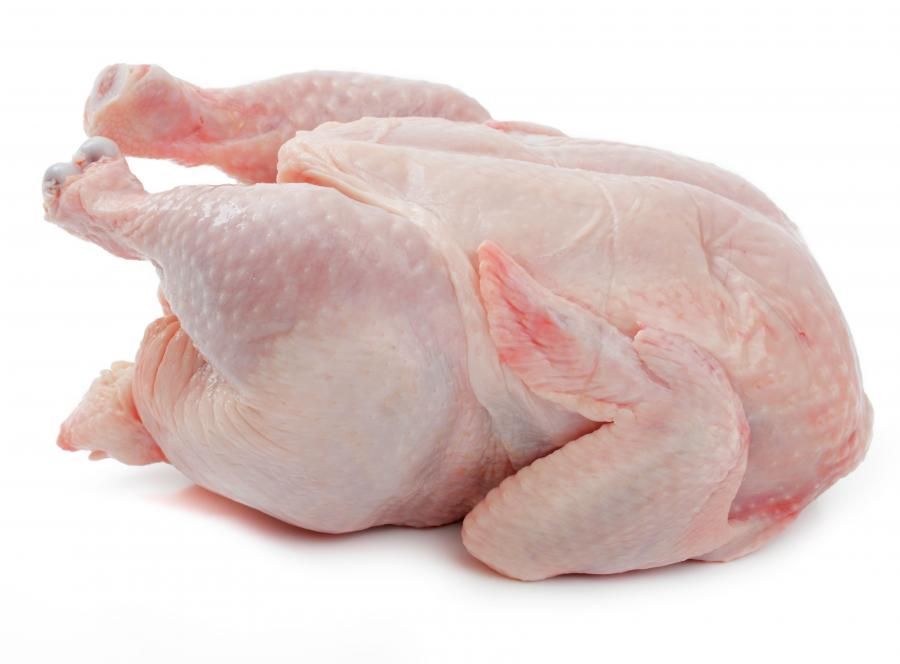 1- lotka, 2-pałka ze skrzydła, 3-skrzydło środkowe, 4- podudzie, 5- udo, 6- noga, 7- pierś3. Elementy tuszki drobiowej: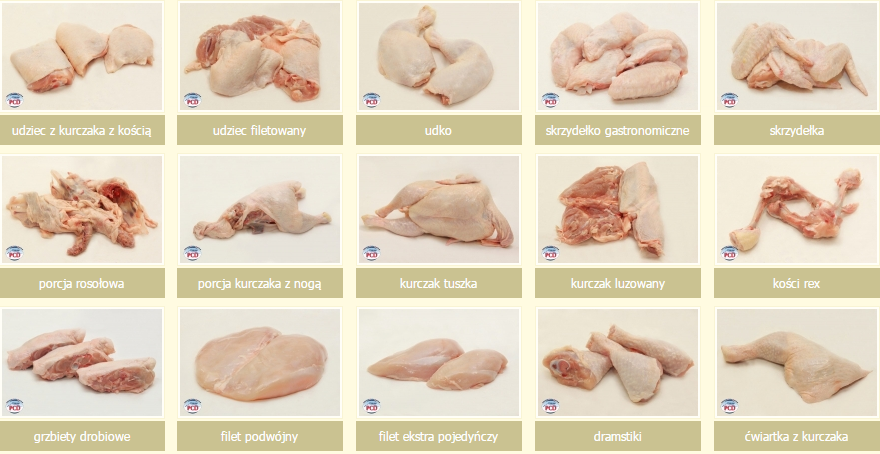 Literatura:Kmiołek A., „Sporządzanie i ekspedycja potraw i napojów – część 1”, WSiP, Warszawa 2013.https://mlmlovevs.live/product_details/46194138.html